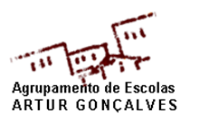 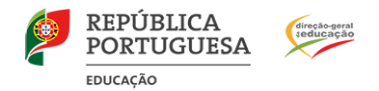 Relatório de AutoavaliaçãoIdentificaçãoCondições de avaliaçãoRelatório de AutoavaliaçãoA. DIMENSÃO “Científica e PedagógicaB. DIMENSÃO “Participação na Escola e Relação com a Comunidade” C . DIMENSÃO “Formação Contínua e Desenvolvimento Profissional”NOTA: Os docentes avaliados ao abrigo do artigo 27º do Decreto Regulamentar nº 26/2012,preenchem apenas as dimensões B e CData: ____/____/____                       O (A) Docente: _________________________________Avaliação do Desempenho Docente  -  2019/2020Nome do(a) Avaliado(a)EscalãoAtual Grupo de recrutamentoEscolaAulas Observação Sim                                                              Não     Não NIFPeríodo de avaliação  A prática letivaA preencher de acordo com o ponto 2, alínea a), Artº 19, DR nº 26/2012 ( não esquecendo de abordar as aulas observadas, se for o caso).A análise dos resultados obtidosA preencher de acordo com o ponto 2, alínea c), Artº 19, DR nº 26/2012As atividades promovidasA preencher de acordo com o ponto 2, alínea b), Artº 19, DR nº 26/2012O contributo para os objetivos e metas fixados no Projeto Educativo do Agrupamento/EscolaA preencher de acordo com o ponto 2, alínea d), Artº 19, DR nº 26/2012 A formação realizada e o seu contributo para a melhoria da ação educativaA preencher de acordo com o ponto 2, alínea e), Artº 19, DR nº 26/2012